Instrukce k povinné publicitě projektů podpořených dotací z výzev Národního plánu obnovyPovinnost publicity vychází z rozhodnutí po poskytnutí dotace a řídí se metodickými materiály k Národnímu plánu obnovy (NPO) a dalšími dokumenty níže.Příjemce dotace je povinen na materiálech či webových stránkách souvisejících s projektem:umístit loga (Next Generation EU, Národní plán obnovy, Ministerstvo kultury),umístit informaci o tom, že se projekt uskutečňuje za finanční podpory Evropské unie.Povinné prvky publicitylogo EU pro užití v rámci NPO			logo NPO			logo MK ČR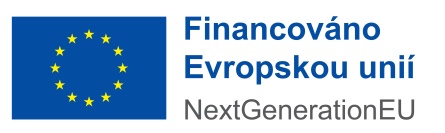 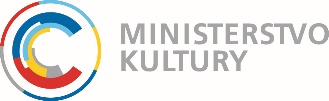 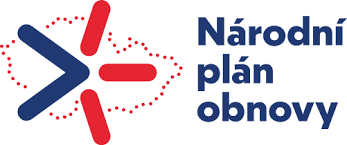 DokumentyNPO: https://www.planobnovycr.cz/dokumentyMetodický pokyn pro publicitu a komunikaci pro Národní plán obnovy na období 2021–2026.Grafický manuál Národního plánu obnovyLoga NPO a EUMK: https://www.mkcr.cz/logo-a-znelka-1128.htmlGrafický manuál MKLogo MKObecná pravidla pro užívání logKromě loga EU k NPO nesmí být ke zviditelnění podpory ze strany EU primárně využita žádná jiná vizuální identita ani logo, pokud není dále v textu tohoto MP stanoveno jinak. Znak musí zůstat zcela čitelný, samostatný a nelze jej upravit ani překrývat přidáním dalších vizuálních značek nebo textu. Pokud je znak EU zobrazen ve spojení s jiným logem, musí mít znak EU nejméně stejnou velikost (měřeno na výšku nebo šířku) jako největší z těchto dalších použitých log a musí mít obdobné viditelné umístění. Grafické normy dle pokynů jsou dostupné na: https://ec.europa.eu/regional_policy/en/information/logos_downloadcenter/ Loga se vždy umisťují tak, aby byla zřetelně viditelná. Jejich umístění a velikost musí být úměrné rozměrům použitého materiálu nebo dokumentu. V souladu s prováděcím nařízením (CID) musí být loga zobrazovaná na internetových stránkách vždy v barevném provedení a ve všech ostatních případech musí být použito barevné provedení kdykoli je to možné. Monochromatickou verzi lze použít pouze v odůvodněných případech. Tento metodický pokyn stanovuje, že za odůvodněný případ použití monochromatického loga lze považovat případy, kdy jsou materiály tištěny na běžných kancelářských tiskárnách a další případy, kdy materiál barvenou variantu neumožňuje, nebo by použití barevné verze log bylo nehospodárné, neekologické či neestetické. Pořízení černobílé kopie barevného originálu se nepovažuje za nedodržení pravidel publicity. Povinnost uvedení loga se nevztahuje na malé předměty, kde zobrazení plné verze není technicky proveditelné. Doporučené minimální rozměry loga EU definují pokyny výše uvedené. Další povinnosti pro příjemce investiční dotaceBěhem provádění investiční operace je příjemce povinen informovat veřejnost o podpoře získané z fondů EU tím, že splní jeden z níže uvedených bodů:Zveřejní na své internetové stránce, pokud taková stránka existuje, stručný popis operace, včetně jejích cílů a výsledků a zdůrazní, že je daná operace podpořena z finančních prostředků EU. Umístí po zahájení realizace investice2 plakát/dočasný billboard/pamětní desku s informacemi o investici. Investicí se rozumí operace, která zahrnuje financování objektu, infrastruktury, stavební práce, stroje, zařízení, technologie atp., jež bude po dokončení realizace operace nahrazen stálou pamětní deskou/ billboardem. V případě operací podporovaných z RRF příjemce zajistí, aby subjekty, které se na operaci podílejí, byly o tomto financování informovány. Každý dokument týkající se provádění operace, jenž je použit pro informování veřejnosti nebo pro cílové skupiny o podpořené operaci nebo její části, včetně jakéhokoliv potvrzení účasti nebo jiného potvrzení, musí obsahovat prohlášení o tom, že operace byla podpořena z RRF. Tato povinnost je zcela splněna tím, že příjemce bude o podpořené operaci referovat zobrazením znaku EU spolu s názvem fondu/fondů (viz kapitola 5). Výše uvedený způsob je doporučenou nejjednodušší variantou. V případě operací podporovaných z RRF na podporu zaměstnanosti příjemce zajistí, aby subjekty, které se na operaci podílí, byly o podpoře prostřednictvím RRF informovány. V případech, kdy nelze umístit vhodné opatření pro publicitu operace v místě realizace investice (např. investice zaměřené na sociální práci v terénu apod.) je možné publicitu investice zajistit jiným způsobem (např. umístit publicitu v sídle příjemce, na webových stránkách příjemce). Během provádění investiční operace je příjemce povinen informovat veřejnost o podpoře získané z fondů EU tím, že splní jeden z níže uvedených bodů: Pro již ukončené projekty se použijí výše uvedené postupy obdobně. Pro operace v oblasti finančních nástrojů bude zajištěna informační povinnost vůči konečným příjemcům na úrovni správců fondů/finančních zprostředkovatelů. 